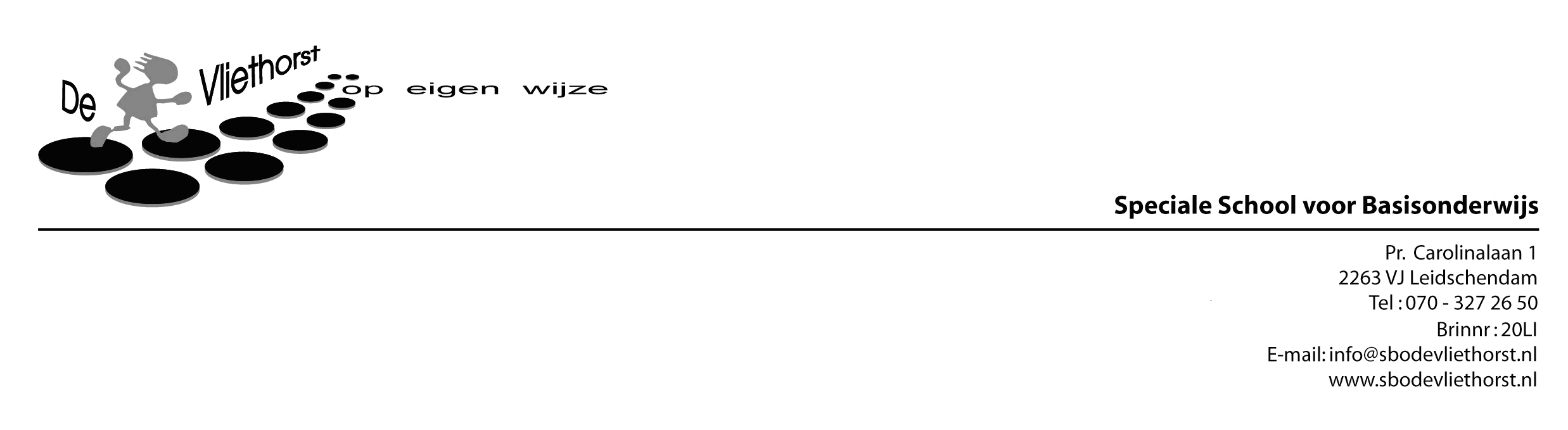 Protocol MeldcodeMeldcode met afwegingskaderSBO de VliethorstInhoudsopgaveInleidingDe meldcode Huiselijk geweld en kindermishandeling helpt professionals bij vermoedens van huiselijk geweld of kindermishandeling. Aan de hand van 5 stappen bepalen professionals of ze een melding moeten doen bij Veilig Thuis en of er voldoende hulp kan worden ingezet.Binnen SBO de Vliethorst zijn afspraken gemaakt over de te nemen stappen en deze worden beschreven in dit protocol.BegrippenOnder huiselijk geweld wordt verstaan: (dreigen met) geweld, op enigerlei locatie, door iemand uit de huiselijke kring, waarbij onder geweld wordt verstaan: de fysieke, seksuele of psychische aantasting van de persoonlijke integriteit van het slachtoffer, daaronder ook begrepen ouderenmishandeling, eergerelateerd geweld en vrouwelijke genitale verminking. Tot de huiselijke kring van het slachtoffer behoren: (ex)partners, gezinsleden, familieleden en huisgenoten.Onder kindermishandeling wordt verstaan: iedere vorm van een voor een minderjarige bedreigende of gewelddadige interactie van fysieke, psychische of seksuele aard, die de ouders of andere personen ten opzichte van wie de minderjarige in een relatie van afhankelijkheid of van onvrijheid staat, actief of passief opdringen, waardoor ernstige schade wordt berokkend, of dreigt te worden berokkend aan de minderjarige in de vorm van fysiek of psychisch letsel, daaronder ook begrepen eergerelateerd geweld en vrouwelijke genitale verminking.Onder medewerker in deze code wordt verstaan: de medewerker die voor SBO De Vliethorst werkzaam is en die in dit verband aan leerlingen van de speciale basisschool zorg, begeleiding, of een andere wijze van ondersteuning biedt.Verbeterde Meldcode met afwegingskaderVanaf januari 2019 moeten organisaties met de verbeterde Meldcode en het afwegingskader werken. De verbeterde Meldcode is tot stand gekomen om situaties van onveiligheid beter en eerder in beeld te krijgen. In de Meldcode is in stap 4 en 5 een afwegingskader opgenomen. Het afwegingskader bestaat uit vijf vragen.In de verbeterde Meldcode is ook de participatie van kinderen opgenomen. Het gaat hierbij om negen actiepunten, en in stap 3 is het gesprek met het kind toegevoegd.De MeldcodeDe Meldcode is gebaseerd op drie pijlers: Meldnormen, Situaties van Onveiligheid en de Afwegingsvragen.Meldnormen: in welke situaties moeten beroepskrachten melden?Beroepskrachten moeten een melding doen bij Veilig Thuis in de volgende situaties:In alle gevallen van acute onveiligheid en/of structurele onveiligheid en ‘disclosure’.In alle andere gevallen waarin de beroepskracht meent dat hij, gelet op zijn competenties, zijn verantwoordelijkheden en zijn professionele grenzen, in onvoldoende mate effectieve hulp kan bieden of kan organiseren bij (risico’s op) huiselijk geweld en/of kindermishandeling.Wanneer een beroepskracht die hulp biedt of organiseert om betrokkenen te beschermen tegen het risico op huiselijk geweld en/of kindermishandeling constateert dat de onveiligheid niet stopt of zich herhaalt.Situaties van onveiligheid In het afwegingskader zijn er situaties vastgelegd waarin de beroepskracht altijd moet melden bij Veilig Thuis. Dit zijn situaties waarbij er sprake is van:Acute onveiligheid Structurele onveiligheid Disclosure (d.w.z. kind/volwassene geeft zelf aan slachtoffer te zijn van mishandeling /verwaarlozing)Acute onveiligheidEen leerling die in direct fysiek gevaar is, diens veiligheid is de komende dagen niet gegarandeerd en hij of zij heeft direct bescherming nodig.
Bij het afwegen van signalen van huiselijk geweld en/of kindermishandeling schat een beroepskracht allereerst en voortdurend in of een betrokkene acuut (levens)gevaar loopt. Dit betreft de aanwezigheid van fysiek of seksueel geweld (met of zonder letsel) of, in geval van  kinderen, de afwezigheid van de meest basale verzorging (waaronder eten, drinken, kleding en onderdak) maar bijvoorbeeld ook om het onnodig toedienen of juist nalaten van toedienen van medicijnen. Structurele onveiligheidEr is sprake van herhaling of voortduren van onveilige situaties of geweld. Een voorgeschiedenis van huiselijk geweld of kindermishandeling is de belangrijkste voorspeller voor voortduren van onveiligheid (daderschap en slachtofferschap) in de toekomst. DisclosureSlachtoffers die uit zichzelf een medewerker van de school om hulp vragen bij huiselijk geweld of kindermishandeling of zich uiten bij een medewerker zonder hulp te vragen. Deze slachtoffers dienen ook bij Veilig Thuis gemeld te worden. Dit noemen we disclosure oftewel: onthulling. Wanneer een kind of volwassene uit zichzelf praat over mogelijk huiselijk geweld en/of kindermishandeling betekent dit veelal dat het (minderjarige) slachtoffer een acute crisis ervaart en vreest voor de veiligheid en/of het welzijn van zichzelf of gezinsleden. In dat geval worden de vijf afwegingsvragen doorgenomen uit stap 4.Voorbeelden van acute, structurele onveiligheid en disclosure voor deze beroepspraktijk zijn te vinden in de bijlage(n).AfwegingsvragenHet afwegingskader (toe te passen in stap 4), bevat de vijf afwegingsvragen waarmee leerkrachten (of andere medewerkers van de school) bij de twee beslissingen, die in stap 5 van de meldcode moeten worden genomen, worden ondersteund.Overzicht wettelijk verplichte stappenOmschrijving van de stappenStap 1: In kaart brengen van signalenBij vroeg signalering worden signalen gezien die duiden op een zorgelijke of mogelijk bedreigde ontwikkeling. Zelden zullen deze signalen direct duidelijkheid geven over de oorzaak zoals huiselijk geweld of kindermishandeling. Het is daarom verstandig uit te gaan van de signalen die u als leerkracht of andere betrokkene bij de leerling of in de interactie tussen ouder en leerling waarneemt. In de signalenlijst (Signalen van kindermishandeling 4-12 jaar, Nederlands Jeugd Instituut 2011, zie bijlage) staat een overzicht van de signalen.In deze fase observeert de leerkracht (en andere medewerkers van de school betrokken bij de leerling) de leerling in de klas en eventueel daarbuiten (bijvoorbeeld tijdens een huisbezoek) waardoor de signalen in kaart gebracht worden.Het is gebruikelijk om in gesprek te gaan met de ouder tijdens haal- en brengmomenten. Tijdens het uitwisselen over de activiteiten van de dag, de leerling en de feitelijkheden die opvallen, wordt een beeld verkregen waardoor ook met informatie van de ouder de situatie in kaart gebracht kan worden.Daarnaast wordt de ouder-kind interactie tijdens overige contactmomenten geobserveerd. Alle signalen worden verzameld waardoor de school duidelijkheid krijgt of er zorgen zijn en welke zorgen dit zijn.Alle gegevens die te maken hebben met het signaleren en handelen worden schriftelijk vastgelegd. Hierdoor kan later bij de inspectie verantwoording afgelegd worden indien dit wordt gevraagd. De informatie wordt vastgelegd in het leerlingendossier, welke in een gesloten kast (met slot) of digitaal (met wachtwoord) wordt bewaard. Dit vanwege de privacy gevoelige gegevens die worden verzameld.Binnen SBO De Vliethorst worden de signalen in kaart gebracht met behulp van signaleringslijst NJI.De volgende informatie wordt vastgelegd (door intern begeleider en/of orthopedagoog):Datum, plaats, situatie en overige aanwezigen.Signalen die duidelijk maken welke zorgen we zien, horen of ruiken.Signalen die een vermoeden van huiselijk geweld of kindermishandeling bevestigen of ontkrachten.Contacten over deze signalen.Stappen die worden gezet.Besluiten die worden genomen.Vervolgaantekeningen over het verloop.De signalen worden zo feitelijk mogelijk genoteerd (ouders hebben inzagerecht in het dossier):Ook hypothesen en veronderstellingen worden vastgelegd, uitdrukkelijk met de vermelding dat het gaat om een hypothese of veronderstelling. Er wordt een vervolgaantekening gemaakt als een hypothese of veronderstelling later wordt bevestigd of ontkracht. Als er informatie van derden wordt vastgelegd wordt de bron vermeld.De diagnoses worden alleen vastgelegd als ze zijn gesteld door een bevoegde medewerker. Betreffen de signalen huiselijk geweld of kindermishandeling gepleegd door een medewerker, meld de signalen dan bij de leidinggevende of de directie, conform de Wet Preventie en bestrijding van seksueel geweld en seksuele intimidatie in het onderwijs, artikel 4 Verplichting tot overleg en aangifte inzake zedenmisdrijven (meld- en aangifteplicht). In dat geval is dit stappenplan niet van toepassing. Stap 2: Collegiale consultatieConsultatie is intern georganiseerd met de orthopedagoog (tevens aandachtsfunctionaris Meldcode). Na consultatie wordt de leerling ter bespreking ingebracht in het interne zorgoverleg (IZO) van de school. Na bespreking in het IZO is het mogelijk de leerling in te brengen bij de Multi Disciplinair Overleg (MDO).Om de leerling ‘open’ (niet anoniem) te bespreken in het MDO of met andere externe deskundigen (schoolmaatschappelijk werk) is toestemming van de ouder vereist. We proberen hierin transparant en integer te zijn, zodat de kans groot is dat over deze zaken een open gesprek mogelijk is. In de meeste gevallen wordt toestemming door de ouder gegeven. Gespreksvaardigheid om in gesprek te gaan over zorgen en het vragen om toestemming van de ouder is een specifieke deskundigheid. Middels het volgen van scholing worden deze vaardigheden aangeleerd. Ook kan advies gevraagd worden aan Veilig Thuis over op welke wijze in gesprek kan worden gegaan met de ouder.Indien de ouder weigert is dit een zorgelijk signaal en wordt het meegenomen in de weging (Stap 4). De leerling kan anoniem worden besproken wanneer de ouder geen toestemming heeft gegeven, maar dit heeft niet onze voorkeur vanwege de eventuele vervolgacties.Indien er enige twijfel is over de oorzaak van de situatie en/of eventuele mogelijke onveiligheid bij de leerling, wordt advies ingewonnen bij Veilig Thuis. Veilig Thuis kan een eerste weging maken of het terecht is dat we ons zorgen maken over de situatie en of er mogelijk sprake kan zijn van kindermishandeling of huiselijk geweld. Bij bespreking in de interne zorgoverleg of MDO (met externen) kan de ouder worden uitgenodigd.Door de ouder continu te betrekken en in overleg te treden, is de kans groter dat de ouder gemotiveerd is om de situatie te verbeteren en/of hulp te aanvaarden.NoodsituatiesBij signalen die wijzen op acuut en zodanig ernstig geweld dat de leerling of gezinslid daartegen onmiddellijk moet worden beschermd, kan meteen advies gevraagd worden aan Veilig Thuis. Komt men daar, op basis van de signalen, tot het oordeel dat onmiddellijke actie is geboden, dan kan zo nodig in hetzelfde gesprek een melding gedaan worden zodat op korte termijn de noodzakelijke acties in gang kunnen worden gezet. In noodsituaties kan contact gezocht worden met het jeugdteam en/of de politie gevraagd worden om hulp te bieden. Stap 3: Gesprek met betrokkene(n) en kindBinnen het intern zorgoverleg wordt het besluit genomen wie vanuit het zorgteam in gesprek gaat met de ouders. In alle gevallen wordt het gesprek met twee medewerkers van de school gevoerd. In het geval dat schoolmaatschappelijk werk (SMW) al betrokken is bij het gezin, zou hij/zij een van de deelnemers kunnen zijn.Het gesprek met betrokkene(n)Het gesprek met ouders wordt gevoerd volgens de volgende stappen:Doel van het gesprek wordt uitgelegd aan de ouders.De feiten die zijn vastgesteld en de waarnemingen die zijn gedaan worden beschreven.Ouder wordt uitgenodigd om een reactie hierop te geven.Pas na de reactie van ouders wordt zo nodig ingegaan op en zo mogelijk met een interpretatie van hetgeen u hebt gezien, gehoord en waargenomen. In geval van een vermoeden van (voorgenomen) vrouwelijke genitale verminking (meisjesbesnijdenis) wordt met spoed contact opgenomen met Veilig Thuis.In de meeste gevallen is het onduidelijk wat de oorzaken zijn van de signalen. Door ouders te informeren en uit te wisselen over de ontwikkeling van hun kind, kunnen zorgen verduidelijkt, ontkracht of bekrachtigd worden. De ouder(s) wordt expliciet uitgenodigd tot het geven van zijn/haar mening en er wordt doorgevraagd over leerling gerelateerde onderwerpen in de thuissituatie. Herkent de ouder de situatie? Hoe gedraagt de leerling zich thuis? Hoe reageert de ouder daarop? Hoe gaat het opvoeden thuis? Hoe reageert de leerling hierop? Hoe is de ontwikkeling van de leerling tot nu toe verlopen? Wat vindt de ouder daarvan? Hoe ervaart de ouder de opvoeding en zijn rol als ouder?De ouder wordt na overleg met anderen op de hoogte gebracht. Tijdens deze contacten wordt continu met ouders uitgewisseld en worden ze geïnformeerd over de ontwikkeling van de leerling en de zorgen die de school heeft. Indien de ouder de zorgen herkent kan een begin worden gemaakt met het onderzoeken van kansen en oplossingen. Daarnaast worden handelingsadviezen uitgewisseld voor in de klas en thuis.Indien tijdens het gesprek met de ouder blijkt dat de zorgen een andere oorzaak heeft, kan het traject afgesloten worden. De leerling (en de ouder) wordt binnen de interne en externe zorgstructuur van de school verder begeleid.Het doen van een melding bij Veilig Thuis zonder dat de signalen zijn besproken met de ouder, is alleen mogelijk als:de veiligheid van de ouder, die van medewerkers van de school, of die van een ander in het geding is; of als er goede redenen zijn om te veronderstellen dat de ouder door dit gesprek het contact met de school zal verbreken en dit een acuut gevaar oplevert voor de leerling.Bij het vragen van advies aan Veilig Thuis geldt dit niet, advies vragen mag altijd anoniem.Het gesprek met het kindAls het zorgteam besluit dat het wenselijk is om met de leerling in gesprek te gaan, zal de leerkracht van de leerling, de vertrouwenspersoon voor de leerlingen of een andere voor het kind vertrouwde medewerker van de school dit gesprek voeren. Hierin wordt o.a. ingegaan op de volgende aspecten:Wat de zorgen zijn.De mening van het kind over bestaande zorgen.De door het kind geopperde oplossingen.Dat kinderen recht hebben om veilig op te groeienWat een normale omgang is tussen ouder en kindSchuldig voelen en dat het kind nooit verantwoordelijk is voor de situatie en dus geen schuld heeftIn geval van disclosure wordt ingegaan op:Wat het kind heeft meemaakt (verhaal laten doen).Het kind steunen en aangeven dat het goed is dat het kind de informatie deelt.Met het kind worden gesprekken gevoerd om hem/haar op de hoogte te houden van de stappen die gezet worden (procedure):Welke besluiten er genomen worden, door wie, over wat en wanneer.Waarom diegene dit aan het doen isWanneer er terugkoppeling is van bijv. Veilig Thuis en waarover.Mogelijkheden voor het kind voor participatie, meedenken, mening geven.Recht op klacht of verzet.De mening van het kind over voorgestelde beslissingen.Stap 4: Wegen van geweld en/of kindermishandelingOp basis van de signalen, van het ingewonnen advies en van het gesprek met de ouder(s)/verzorger(s) (en eventueel de leerling) wordt het risico op huiselijk geweld of kindermishandeling gewogen. Hierin wordt een inschatting gemaakt van de aard en de ernst van het huiselijk geweld of de kindermishandeling.Bij twijfel of vragen wordt in alle gevallen door de intern begeleider of orthopedagoog van de school advies ingewonnen bij Veilig Thuis.De afweging wordt gemaakt tijdens een IZO of een MDO, waarbij alle leden van het zorgteam betrokken zijn. Middels onderstaande afwegingsvragen wordt een weging gemaakt. Antwoorden op de vragen worden in het verslag van het IZO of MDO opgenomen.Vijf afwegingsvragenAls bovenstaande vragen beantwoord zijn en besloten wordt op basis van de aard en de ernst van het huiselijk geweld en/of de kindermishandeling over te gaan naar stap 5, dan zal de directeur van de school (voorzitter van zorgteam en eindverantwoordelijke voor het besluit) namens de school een melding doen bij Veilig Thuis.Voorafgaand aan de melding zal door de directeur en de intern begeleider of orthopedagoog van de school een gesprek gevoerd worden met de ouder(s)/verzorger(s), waarin wordt besproken dat de school een registratie zal doen bij Veilig Thuis. Stap 5: Beslissen met Veilig ThuisIn overleg met Veilig Thuis worden de laatste drie vragen van het afwegingskader (zie stap 4) doorgenomen en antwoord gegeven op:1: Is melden noodzakelijk?2: Is hulp inzetten/organiseren (ook) mogelijk?Hierbij  wordt  gebruik gemaakt van de verslaggeving gemaakt tijdens het IZO/MDO waarin de afweging gemaakt is.Verantwoordelijkheden binnen De VliethorstOm het voor medewerkers mogelijk te maken om in een veilig werkklimaat huiselijk geweld en kindermishandeling te signaleren en om de stappen van de meldcode te zetten, draagt de school er zorg voor dat: Directie (directeur SBO De Vliethorst): de meldcode opnemen in het zorgbeleid en veiligheidsbeleid van de organisatieeen aandachtsfunctionaris huiselijk geweld en kindermishandeling (de orthopedagoog) aanstellen of deze taak beleggen bij een ander teamlid. de deskundigheidsbevordering (zoals signaleren van kindermishandeling en huiselijk geweld, melden in de verwijsindex) voor zover nodig opnemen in het scholingsplan; regelmatig trainingen en andere vormen van deskundigheidsbevordering aanbieden aan medewerkers, zodat medewerkers voldoende kennis en vaardigheden ontwikkelen en ook op peil houden voor het signaleren van huiselijk geweld en kindermishandeling en voor het zetten van de stappen van de meldcode; de meldcode aansluiten op de werkprocessen binnen de organisatie; de meldcode aansluiten op de zorgstructuur van de organisatie;voldoende deskundigen intern en extern beschikbaar stellen om de medewerkers te kunnen ondersteunen bij het signaleren en het zetten van de stappen van de meldcode; de werking van de meldcode regelmatig evalueren en zo nodig acties in gang zetten om de toepassing van de meldcode te optimaliseren; binnen de organisatie en in de kring van ouders bekendheid geven aan het doel en de inhoud van de meldcode; afspraken maken over de wijze waarop de school zijn medewerkers zal ondersteunen als zij door ouders in of buiten rechte worden aangesproken op de wijze waarop zij de meldcode toepassen; eindverantwoordelijkheid dragen voor de uitvoering van de meldcode.De aandachtsfunctionaris (orthopedagoog van De Vliethorst) als vraagbaak functioneert binnen de organisatie voor algemene informatie over (de meldcode) kindermishandeling;signalen herkent die kunnen wijzen op kindermishandeling of huiselijk geweld;kennis heeft van de stappen volgens de meldcode; taken vaststelt van een ieder (wie doet wat wanneer);deelneemt aan het IZO en MDO;de uitvoering van de meldcode coördineert bij een vermoeden van huiselijk geweld en/of kindermishandeling; waakt over de veiligheid van de leerling bij het nemen van beslissingen;zo nodig contact opneemt met het VEIILIG THUIS (Veiilig Thuis) voor advies of melding. De genomen stappen evalueert met betrokkenen;Toeziet op zorgvuldige omgang met de privacy van het betreffende gezin;De intern begeleiderde aansluiting van de meldcode op de werkprocessen uitvoert;de aansluiting van de meldcode op de zorgstructuur uitvoert;samenwerkingsafspraken vastlegt met ketenpartners; toeziet op verslaglegging en dossiervorming.Leerkrachtsignalen herkent die kunnen wijzen op kindermishandeling of huiselijk geweld; overlegt met intern begeleider of de leerling inbrengt in het zorgteam bij zorg over een leerling aan de hand van waargenomen signalen die kunnen wijzen op kindermishandeling of huiselijk geweld; afspraken uitvoert die zijn voortgekomen uit het overleg met het zorgteam, zoals observeren of een gesprek met de leerling en/of aansluiten bij gesprek met ouder(s); de resultaten bespreekt van deze ondernomen stappen met de intern begeleider/het zorgteam. De directie en de medewerkers zijn niet verantwoordelijk voor: het vaststellen of er al dan niet sprake is van kindermishandeling of huiselijk geweld;het verlenen van professionele hulp aan ouders of leerlingen (begeleiding, therapie).Bijlage 1: Wettelijke verplichtingenVerantwoordelijkheidIn de Meldcode legt de organisatie vast wie binnen de organisatie de stappen doorloopt (zie stappenplan). Bijvoorbeeld een leerkracht die de signalen bespreekt met de intern begeleider/aandachtsfunctionaris van een school. Daarnaast moet de organisatie in de Meldcode vastleggen wie eindverantwoordelijk is voor de beslissing om wel of geen melding te doen.Vertrouwelijke informatieOp SBO de Vliethorst gaan wij zorgvuldig om met de privacy van onze leerlingen. De gegevens die over leerlingen gaan, noemen we persoonsgegevens. Wij maken alleen gebruik van persoonsgegevens als dat nodig is voor het leren en begeleiden van onze leerlingen, en voor de organisatie die daarvoor nodig is. De meeste gegevens ontvangen wij van ouders (zoals bij de inschrijving op onze school). Daarnaast registreren leraren en ondersteunend personeel van onze school gegevens over onze leerlingen, bijvoorbeeld cijfers en vorderingen. Soms worden er bijzondere persoonsgegevens geregistreerd als dat nodig is voor de juiste begeleiding van een leerling, zoals medische gegevens (denk aan dyslexie of ADHD). De leerlinggegevens worden opgeslagen in ons (digitale) administratiesysteem ESIS en in het leerlingdossier. De vorderingen van de leerlingen worden vastgelegd in ons leerlingvolgsysteem CITO en ESIS. Deze programma’s zijn beveiligd en de toegang tot die gegevens is beperkt tot medewerkers van onze school. Omdat SBO de Vliethorst onderdeel uitmaakt van Lucas Onderwijs, worden daar ook (een beperkt aantal) persoonsgegevens mee gedeeld in het kader van de gemeenschappelijke administratie en het plaatsingsbeleid. Tijdens de lessen maken wij gebruik van een aantal digitale leermaterialen. Hiervoor is een beperkte set met persoonsgegevens nodig om bijvoorbeeld een leerling te kunnen identificeren als die inlogt. Wij hebben met deze leveranciers duidelijke afspraken gemaakt over de gegevens die ze van ons krijgen. De leverancier mag de leerlinggegevens alleen gebruiken als wij daar toestemming voor geven, zodat misbruik van die informatie door de leverancier wordt voorkomen. Ouders hebben het recht om de gegevens van en over hun kind(eren) in te zien. Als de gegevens niet kloppen, moet de informatie gecorrigeerd worden. Als de gegevens die zijn opgeslagen niet meer relevant zijn voor de school, mogen ouder(s)/verzorger(s) vragen die specifieke gegevens te laten verwijderen. Voor vragen of het uitoefenen van rechten, kunnen ouder(s) contact opnemen met de leerkracht van hun kind, of met de schooldirecteur.  Als er leerlinggegevens worden uitgewisseld met andere organisaties, vragen we daar vooraf de toestemming van de ouders, tenzij we volgens de wet verplicht zijn om die informatie te verstrekken. Dat kan het geval zijn als de leerplichtambtenaar om informatie vraagt of als het ministerie van Onderwijs, Cultuur en Wetenschap informatie nodig heeft. DocumenterenAlle gevoerde gesprekken in het kader van de meldcode worden gedocumenteerd middels verslagen van het IZO en/of MDO. Instructie gebruik KindcheckDe Kindcheck is onderdeel van de Wet Meldcode huiselijk geweld en kindermishandeling. Doel van de Kindcheck is om meer kinderen in beeld te brengen die ernstig risico lopen mishandeld of verwaarloosd te worden door de situatie waarin hun ouder(s) verkeert of verkeren. De Kindcheck vindt plaats in stap 1 van de Meldcode. De Kindcheck geldt voor alle beroepskrachten die onder de Wet verplichte Meldcode vallen. De Kindcheck is gericht op beroepskrachten die contacten hebben met volwassen cliënten en niet met hun (klein-)kinderen, en daarom ook niet beschikken over kindsignalen.De Kindcheck is in alle gevallen aan de orde waarin de beroepskracht zich, vanwege de ernstige situatie van zijn volwassen cliënt, zorgen maakt over mogelijk aanwezige minderjarige kinderen. De Kindcheck geldt als een beroepskracht meent dat er, vanwege de toestand van zijn volwassen cliënt, risico’s zijn op ernstige schade voor kinderen of een bedreiging van de veiligheid van kinderen die afhankelijk zijn van de zorg van cliënt. Zo geldt de Kindcheck bijvoorbeeld in geval van een ernstige (chronische) depressie, zware verslaving, (dreigende) huisuitzetting, geweld tussen huisgenoten, suïcidepoging.NB:Ook het contact met een adolescent waarbij de beroepskracht zich zorgen maakt over eventueel aanwezige broertjes en zusjes in het gezin kan aanleiding zijn voor het uitvoeren van: de Kindcheck;De Kindcheck geldt ook voor zwangere vrouwen.Heeft u twijfels over de veiligheid van de kinderen? Dan doorloopt u de stappen van de Meldcode. U legt eerst vast door welke signalen bij de ouder u twijfelt over de veiligheid van de kinderen. Daarna volgt u de verdere stappen van de Meldcode die ervoor zorgen dat er ook verder onderzoek plaatsvindt en dat er, zo nodig, passende hulp komt.Deskundigheid eergerelateerd geweld/meisjesbesnijdenisEr gelden specifieke aandachtspunten als er sprake is van (een vermoeden van) eergerelateerd geweld. Zo dient men in deze zaken altijd een deskundige te raadplegen, omdat het collectieve karakter van deze vorm van geweld specifieke expertise vraagt. U kunt een op het gebied van eergerelateerd geweld deskundige raadplegen of Veilig Thuis.Bij acute bedreiging van de veiligheid worden de stappen versneld, zo nodig binnen een uur. Denk hierbij aan (vermoedens van) een gedwongen huwelijk, achterlating, eerwraak die op (zeer) korte termijn dreigen plaats te vinden. Niet ingrijpen kan leiden tot moeilijk of niet omkeerbare situaties. Neem in dergelijke gevallen direct contact op met een aandachtsfunctionaris eergerelateerd geweld bij de politie of een andere in uw eigen Meldcode vermelde deskundige op dit specifieke terrein.Informatie over meldrecht in relatie tot beroepsgeheimHet beroepsgeheim of de zwijgplicht is een belangrijke voorwaarde voor effectieve hulpverlening. De vertrouwensrelatie met een cliënt of patiënt is van wezenlijk belang. Toch kunnen er situaties zijn waarin de problematiek zo ernstig is dat het doorbreken van het beroepsgeheim noodzakelijk is. Meldrecht De regels voor het verbreken van het beroepsgeheim gelden voor alle situaties waarin een cliënt zich in een ernstige situatie bevindt. Bij een vermoeden van kindermishandeling of huiselijk geweld is dit in een meldrecht vastgelegd in de Wet maatschappelijke ondersteuning (art. 5.2.6 Wmo). Dit biedt iedere beroepskracht met een beroepsgeheim of een andere zwijgplicht het recht om een vermoeden van kindermishandeling of huiselijk geweld bij Veilig Thuis te melden. Ook als zijn cliënt, patiënt of leerling daar geen toestemming voor geeft. Daarnaast biedt het meldrecht beroepskrachten de mogelijkheid om informatie over een cliënt, patiënt of leerling te verstrekken als Veilig Thuis daarbij in een onderzoek naar vraagt.NB: Het wettelijk meldrecht geldt ook als er alleen meerderjarigen bij het huiselijk geweld zijn betrokken.NB: Voor een zorgvuldige besluitvorming is het noodzakelijk dat de beroepskracht de situatie, voordat hij zijn besluit neemt, bespreekt met een deskundige collega en zo nodig ook (op basis van anonieme cliëntgegevens) advies vraagt aan Veilig Thuis. Verder is het van belang dat de aanwezigheid van voldoende relevante feiten of signalen en zorgvuldige verzameling van deze feiten en signalen aantoonbaar is, en dat er een zorgvuldige en concrete afweging van belangen is geweest. Alle stappen van de meldcode zijn zorgvuldig doorlopen, en de gesprekken met de betrokkene(n) zijn gevoerd.Verwijsindex risicojongerenDe organisatie moet zijn medewerkers op de hoogte stellen van de meldingsprocedure voor de Verwijsindex risicojongeren. Dit geldt alleen voor organisaties die bevoegd zijn een melding te doen in dit systeem.Bijlage 2: Participatie van kinderenVoor kinderen die mishandeld, verwaarloosd of seksueel misbruikt worden, is het essentieel dat zij gezien en gehoord worden door volwassenen in hun omgeving die (professioneel) betrokken zijn en die zij vertrouwen. Om de participatie van kinderen op te nemen in uw protocol zijn de negen opgestelde actiepunten uit de “Handreiking Participatie van kinderen in de Meldcode huiselijk geweld en kindermishandeling” (VWS, 2018) omgezet in concrete vragen. 1. TermenIn het protocol meldcode wordt gesproken 'ouder en kind/leerling'. 2. Informatie over het proces	De medewerker van de school die het gesprek voert met de leerling, informeert hem/haar over: Wie wat aan het doen is.Waarom diegene dit aan het doen is.Wanneer dit gebeurt.Wat de zorgen zijn.Welke besluiten er genomen worden, door wie, over wat en wanneer.Wanneer er terugkoppeling is van bijv. Veilig Thuis en waarover.Mogelijkheden voor het kind voor participatie, meedenken, mening geven.Recht op klacht of verzet.3. Informatie over veilig opgroeien	De medewerker van de school die het gesprek voert met de leerling, informeert hem/haar over wat veilig opgroeien is.Hoe en wie geeft de informatie aan kinderen over hun recht om veilig op te groeien?Wat is een normale omgang tussen ouder en kind?Hoe gaat u een kind ontschuldigen?4. Recht op eigen mening	Afhankelijk van de leeftijd en ontwikkelingsniveau van de leerling worden kinderen betrokken  in het proces en gewezen op hun recht om hun eigen mening te geven en bij wie ze dat kunnen doen. Dit wordt meegenomen in het gesprek met de leerling (zie stap 3 protocol).5. Vragen en luisteren naar de visie van het kind	Tijdens het gesprek tussen de leerkracht (of vertrouwenspersoon) met de leerling wordt er geïnformeerd en geluisterd naar de visie van de leerling door te vragen naar:De mening van het kind over bestaande zorgen.De door het kind geopperde oplossingen.De mening over voorgestelde beslissingen.6. De mening van het kind in de besluitvorming	In alle stappen van de meldcode wordt besproken wie, hoe en wanneer de mening van het kind wordt gevraagd over de besluitvorming. De mening van de leerling (als deze bevraagd kan worden gezien leeftijd en ontwikkelingsniveau van het kind) wordt meegewogen in het besluit 7. Route bij disclosure	In het geval van disclosure, gaat degene met wie de leerling de mishandeling deelt het gesprek met de leerling aan, eventueel met behulp van coaching van intern begeleider of aandachtsfunctionaris. Afhankelijk van leeftijd en ontwikkelingsniveau wordt direct contact gezocht met Veilig Thuis en samen vervolgstappen bepaald.8. Steun	Het zorgteam (inclusief de leerkracht) organiseren steun voor de leerling na een overdracht en/of melding bij Veilig Thuis. De aandachtsfunctionaris coördineert het contact met Veilig Thuis en eventuele (andere) hulpverlening.9. Tips voor gesprek	Voor kwalitatieve gesprekstips wordt verwezen naar de “Handreiking Participatie van kinderen in de Meldcode huiselijk geweld en kindermishandeling” (VWS, 2018).Bijlage 3: Definities en voorbeeldenDefinities en voorbeelden acute, structurele onveiligheid en disclosureIn samenspraak met Veilig Thuis zijn standaard definities en voorbeelden opgesteld. Deze voorbeelden zijn gericht op de praktijk van het onderwijs, bijvoorbeeld: basisonderwijs, voortgezet onderwijs, speciaal onderwijs en leerplicht.Acute onveiligheidStructurele onveiligheidDisclosureBijlage 4: Signalen van kindermishandeling www.nji.nl: Signalen van kindermishandeling: kinderen van 4-12 jaar (april, 2011)Stap 1De leerkracht (m.b.v. zorgteam):observeertsignalen in kaart brengtde Kindcheck doetoverleg met IB-er, orthopedagoog en directie (actie richting stap 2 wordt gedocumenteerd)In kaart brengen van signalenKindcheckDe leerkracht (m.b.v. zorgteam):observeertsignalen in kaart brengtde Kindcheck doetoverleg met IB-er, orthopedagoog en directie (actie richting stap 2 wordt gedocumenteerd)Stap 2Zorgteam (leerkracht, IB-er, orthopedagoog, directie):collegiale consultatie bij interne of externe deskundige (orthopedagoog uit zorgteam)advies vraagt bij Veilig Thuisadvies vraagt aan jeugdarts(indien van toepassing) signaal zet in verwijsindexdocumenteertCollegiale consultatieBij twijfel: Veilig Thuis (anoniem)Bij twijfel: letseldeskundigeZorgteam (leerkracht, IB-er, orthopedagoog, directie):collegiale consultatie bij interne of externe deskundige (orthopedagoog uit zorgteam)advies vraagt bij Veilig Thuisadvies vraagt aan jeugdarts(indien van toepassing) signaal zet in verwijsindexdocumenteertStap 3Leerkracht (of vertrouwenspersoon) voerthet gesprek met de leerling (indien mogelijk)Leerkracht (of na overleg in zorgoverleg IB-er, orthopedagoog of directie) samen met iemand uit zorgteam:het gesprek heeft met ouder(s)/verzorger(s) (delen van zorg)documenteertGesprek met betrokkene(n) en
(indien van toepassing) kindLeerkracht (of vertrouwenspersoon) voerthet gesprek met de leerling (indien mogelijk)Leerkracht (of na overleg in zorgoverleg IB-er, orthopedagoog of directie) samen met iemand uit zorgteam:het gesprek heeft met ouder(s)/verzorger(s) (delen van zorg)documenteertStap 4Het zorgteam (leerkracht, IB-er, orthopedagoog, directie):eventueel de risicotaxatie en/of de beoordeling van de veiligheidssituatie uitvoert, en beantwoordt de 5 vragen van het afwegingskader bij twijfel contact opneemt met Veilig Thuisbeslist over wel/niet naar stap 5 bij doorgaan naar stap 5, de melding doet, en wie de melding met de betrokkenen bespreektdocumenteertWegen van geweld en/of kindermishandelingGebruik van het afwegingskaderBij twijfel: altijd Veilig ThuisHet zorgteam (leerkracht, IB-er, orthopedagoog, directie):eventueel de risicotaxatie en/of de beoordeling van de veiligheidssituatie uitvoert, en beantwoordt de 5 vragen van het afwegingskader bij twijfel contact opneemt met Veilig Thuisbeslist over wel/niet naar stap 5 bij doorgaan naar stap 5, de melding doet, en wie de melding met de betrokkenen bespreektdocumenteert1Heb ik op basis van de stappen 1 tot en met 4 van de Meldcode een vermoeden van (dreiging van) huiselijk geweld en/of kindermishandeling? Nee:	Afsluiten en vastleggen in dossier.Ja: 	Ga verder met afweging 2.Meldnorm 12Schat ik op basis van de stappen 1 tot en met 4 van de Meldcode in dat er sprake is van acute onveiligheid en/of structurele onveiligheid?Nee:	Ga verder met afweging 3.Ja: 	Melden bij Veilig Thuis. De afwegingen 3 tot en met 5 worden samen met Veilig Thuis doorlopen. Meldnormen 2 en 33Ben ik in staat effectieve hulp te bieden of organiseren om dreiging van (toekomstig) huiselijk geweld en/of kindermishandeling af te wenden? Bij acute onveiligheid en/of structurele onveiligheid wordt deze afweging samen met Veilig Thuis doorlopen.Nee:	Melden bij Veilig Thuis.Ja: 	Ga verder met afweging 4.Meldnormen 2 en 34Aanvaarden de betrokkenen hulp om dreiging van (toekomstig) huiselijk geweld en/of kindermishandeling af te wenden en zijn zij bereid zich hiervoor in te zetten? Bij acute onveiligheid en/of structurele onveiligheid wordt deze afweging samen met Veilig Thuis doorlopen.Nee:	Melden bij Veilig Thuis.Ja:	Hulp bieden of organiseren, ga verder met afweging 5.Meldnormen 2 en 35Leidt de hulp binnen de gewenste termijn tot de noodzakelijke resultaten ten aanzien van de veiligheid en/of het welzijn (herstel) van alle betrokkenen? Bij acute onveiligheid en/of structurele onveiligheid wordt deze afweging samen met Veilig Thuis doorlopen.Nee:	(Opnieuw) melden bij Veilig Thuis.Ja:	Hulp opstarten met afspraken over het volgen van toekomstige (on)veiligheid met betrokkenen en samenwerkingspartners.DefinitieEen persoon is in direct fysiek gevaar, diens veiligheid is de komende dagen niet gegarandeerd en hij of zij heeft direct bescherming nodig.ToelichtingBij het afwegen van signalen van huiselijk geweld en/of kindermishandeling schat een beroepskracht allereerst en voortdurend in of een betrokkene acuut (levens)gevaar loopt. Dit betreft de aanwezigheid van fysiek of seksueel geweld (met of zonder letsel) of, in geval van zorgafhankelijke kinderen of (oudere) volwassenen, de áfwezigheid van de meest basale verzorging (waaronder eten, drinken, kleding en onderdak) maar bijvoorbeeld ook het onnodig toedienen van medicijnen of het verrichten van onnodige zorg.VoorbeeldenDoor geweld toegebrachte verwonding die medische behandeling behoeft.(Ernstig) letsel met een vermoeden dat dit is toegebracht, of een poging daartoe.Poging tot verwurging.Wapengebruik.Geweld tijdens de zwangerschap.(Vermoeden van) seksueel misbruik of seksueel geweld of seksuele exploitatie van kinderen jonger dan 18 jaar.Acute bedreiging om zichzelf of een naaste (waaronder (ex)-partner, kinderen of familielid) te doden, ernstig letsel toe te brengen of hun vrijheid te benemen (familiedrama, eerwraak, vrouwelijke genitale verminking).Onthouden van zorg die acuut de gezondheid bedreigt van -9 maanden tot + 100 jaar, waaronder het onthouden van voedsel.Als een ouder/verzorger (medische) klachten/aandoeningen bij een kind verzint/aandikt, (medische) onderzoeksgegevens betreffende bij het kind bestaande klachten en afwijkingen vervalst of in het kader van een onderzoek selectief verstrek of (medische) klachten en afwijkingen bij het kind daadwerkelijk veroorzaakt.Vrijheidsbeperkende maatregel voor pleger loopt af zonder dat er afdoende veiligheidsmaatregelen genomen zijn.Acuut onveilige situatie bestaat of zorg dreigt weg te vallen vanwege suïcidepoging, automutilatie, acuut psychiatrisch beeld, intoxicatie door alcohol of drugs.Noodgedwongen vlucht van huis door (dreiging van) huiselijk geweld en/of kindermishandeling.Een minderjarig kind dat alleen gelaten wordt in huis zonder toezicht en verzorging van een volwassene.Minderjarigen die opgesloten worden in huis en onthouden worden van eten en drinken.Minderjarigen die met een alleenstaande ouder leven, waarbij deze ouder een acute psychose krijgt.DefinitieEr is sprake van herhaling of voortduren van onveilige situaties of van geweld.ToelichtingEen voorgeschiedenis van huiselijk geweld of kindermishandeling is de belangrijkste voorspeller voor voortduren van onveiligheid (daderschap en slachtofferschap) in de toekomst. In de afweging of sprake is van structurele onveiligheid is ten minste over de volgende factoren informatie nodig: herhaling van geweld /onveiligheid, oudersignalen en eventuele kindsignalen/signalen van slachtoffers.VoorbeeldenMinderjarigen die opgroeien bij ouders met zodanig ernstige problematiek ten gevolge van verstandelijke beperking, middelenverslaving, psychische problematiek dat de fysieke en emotionele veiligheid van het kind bij herhaling en/of voortdurend wordt bedreigd en de ontwikkelmogelijkheden van deze minderjarigen structureel ingeperkt worden.Ernstige verwaarlozing die voor jonge opgroeiende kinderen blijvende schade kan veroorzaken.Minderjarigen die een hoog schoolverzuim hebben.Minderjarigen die stelselmatig getuige zijn van huiselijk geweld.Minderjarigen die geregeld fysiek mishandeld worden.Psychische en/of fysieke mishandeling door escalerende vormen van langdurige stalking in partnerrelaties.DefinitieSlachtoffers die uit zichzelf een beroepskracht om hulp vragen of zich uiten bij (mogelijk) huiselijk geweld en/of kindermishandeling.ToelichtingWanneer een slachtoffer, kind of volwassene, uit zichzelf een beroepskracht om hulp vraagt bij mogelijk huiselijk geweld en/of kindermishandeling of zich hierover uit, zonder hulp te vragen, betekent dit veelal dat het (minderjarige) slachtoffer een acute crisis ervaart en vreest voor de veiligheid en/of het welzijn van zichzelf of gezinsleden. Het met onvoldoende voorbereiding met de ouders/pleger(s) bespreken van de (door het slachtoffer) geuite zorgen kan leiden tot (verergering van) situaties van acute of structurele onveiligheid. Dit geldt uitdrukkelijk ook voor specifieke vormen van huiselijk geweld zoals (ex-)partnerstalking, huwelijksdwang, eergerelateerd geweld en ouderenmishandeling. Een professionele norm tot melden betekent in dit geval zorgvuldige afstemming over de vervolgacties tussen de beroepskracht, Veilig Thuis en het slachtoffer.Voorbeelden